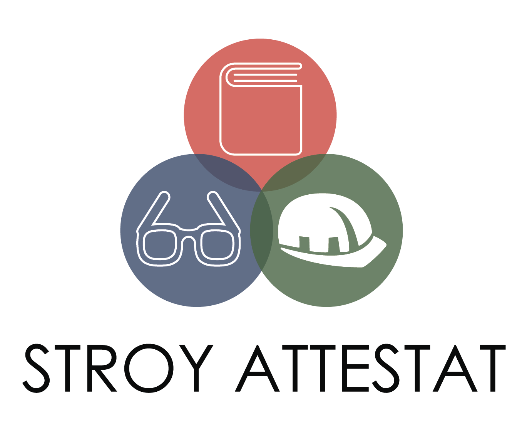 Общество с ограниченной   ответственностью«СТРОЙ-АТТЕСТАТ МСК»Юридический адрес: 125367, г. Москва, Волоколамское шоссе, д. 45 пом. 5.Фактический адрес: 125252, г. Москва, ул. Зорге, д. 9e-mail: stroy-attestat@mail.ru  lp.stroyattestat@gmail.comЗаявлениеЗаявитель__________________________________________________________ (полное наименование юридического лица, в т.ч. организационно-правовой формы)__________________________________________________________________ (юридический адрес заявителя, почтовый адрес заявителя) __________________________________________________________________ (для предпринимателей: Ф.И.О. полностью, данные паспорта, № свидетельства о государственной регистрации) Сведения о помещениях__________________________________________________________________________________________________________________________________________________(собственные, арендуемые)Телефон ____________ код ______, телефакс ____________ e-mail Зарегистрированный в отделении банка _________________________________________________________________________Рас.счет № ______________________ кор.счет №__________________________________ ИНН ________________ , ОКПО ______________ , ОГРН ___________________________ В лице __________________________________________________________________ (Ф.И.О. должность руководителя) просит зарегистрировать электротехническую лабораторию____________________________________________________________________________________________________________________________________наименование, вид электролаборатории (стационарная, передвижная)класс напряжения __________________________________________________ Приложение: перечень документов допуска в эксплуатацию электроустановок для производства испытаний (измерений) – электролабораторий.  ___________________________        ___________________             _______________________              (руководитель организации)                       (подпись)                                             (Ф.И.О.)               М.П.       Приложение 1. Перечень видов работэлектролабораториидо 1000Вп.п. 12 и 13, не входят в перечень видов испытаний, но являются обязательными замерами при любых видах испытаний.Нужно 4 вида оборудованияЗаявлениеЗаявитель__________________________________________________________ (полное наименование юридического лица, в т.ч. организационно-правовой формы)__________________________________________________________________ (юридический адрес заявителя, почтовый адрес заявителя) __________________________________________________________________ (для предпринимателей: Ф.И.О. полностью, данные паспорта, № свидетельства о государственной регистрации) Сведения о помещениях__________________________________________________________________________________________________________________________________________________(собственные, арендуемые)Телефон ____________ код ______, телефакс ____________ e-mail Зарегистрированный в отделении банка _________________________________________________________________________Рас.счет № ______________________ кор.счет №__________________________________ ИНН ________________ , ОКПО ______________ , ОГРН ___________________________ В лице __________________________________________________________________ (Ф.И.О. должность руководителя) просит зарегистрировать электротехническую лабораторию____________________________________________________________________________________________________________________________________наименование, вид электролаборатории (стационарная, передвижная)класс напряжения __________________________________________________ Приложение: перечень документов допуска в эксплуатацию электроустановок для производства испытаний (измерений) – электролабораторий.  ___________________________        ___________________             _______________________              (руководитель организации)                       (подпись)                                             (Ф.И.О.)               М.П.       Приложение 1. Перечень видов работэлектролабораториидо 1000Вп.п. 12 и 13, не входят в перечень видов испытаний, но являются обязательными замерами при любых видах испытаний.Нужно 4 вида оборудования